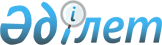 Ақмола облысының су объектілерінің су қорғау аймақтары мен белдеулерін, оларды шаруашылыққа пайдаланудың режимі мен ерекше жағдайларын белгілеу туралыАқмола облысы әкімдігінің 2022 жылғы 3 мамырдағы № А-5/222 қаулысы. Қазақстан Республикасының Әділет министрлігінде 2022 жылғы 12 мамырда № 28000 болып тіркелді.
      Қазақстан Республикасының Су кодексінің 39, 116, 125-баптарына, "Су қорғау аймақтары мен белдеулерiн белгiлеу қағидаларын бекiту туралы" Қазақстан Республикасы Ауыл шаруашылығы министрінің 2015 жылғы 18 мамырдағы № 19-1/446 бұйрығына (Нормативтік құқықтық актілерді мемлекеттік тіркеу тізілімінде № 11838 болып тіркелген) сәйкес, Ақмола облысының әкімдігі ҚАУЛЫ ЕТЕДІ:
      1. Осы қаулының 1-қосымшасына сәйкес, Ақмола облысының су объектілерінің су қорғау аймақтары мен белдеулері жобалау құжаттары негізінде белгіленсін.
      2. Осы қаулының 2-қосымшасына сәйкес, Ақмола облысының су объектілерінің су қорғау аймақтары мен белдеулерін шаруашылыққа пайдалану режимі мен ерекше жағдайлары белгіленсін.
      3. Осы қаулының 3-қосымшасына сәйкес, Ақмола облысы әкімдігінің қаулыларының күші жойылды деп танылсын.
      4. "Ақмола облысының табиғи ресурстар және табиғатты пайдалануды реттеу басқармасы" мемлекеттік мекемесі Қазақстан Республикасының заңнамасында белгіленген тәртіппен:
      1) осы қаулының Қазақстан Республикасы Әділет министрлігінде мемлекеттік тіркелуін;
      2) осы қаулы ресми жарияланғаннан кейін оны Ақмола облысы әкімдігінің интернет-ресурсында орналастырылуын қамтамасыз етсін.
      5. Осы қаулы оның алғашқы ресми жарияланған күнінен кейін күнтізбелік он күн өткен соң қолданысқа енгізіледі.
      "КЕЛІСІЛДІ"
      "КЕЛІСІЛДІ"
      "КЕЛІСІЛДІ"
      "КЕЛІСІЛДІ" Ақмола облысының су объектілерінің су қорғау аймақтары мен белдеулері
      Ескерту. 1-қосымша жаңа редакцияда - Ақмола облысы әкімдігінің 08.06.2023 № А-6/225 (оның алғашқы ресми жарияланған күнінен кейін күнтізбелік он күн өткен соң қолданысқа енгізіледі) қаулысымен. Ақмола облысының су объектілерінің су қорғау аймақтары мен белдеулерін шаруашылыққа пайдалану режимі мен ерекше жағдайлары
      1. Су қорғау белдеулерінің шегінде:
      1) су объектілерінің сапалық және гидрологиялық жай-күйін нашарлататын (ластану, қоқыстану, сарқылу) шаруашылық қызметіне немесе өзге де қызметке;
      2) су шаруашылығы және су жинайтын құрылысжайлар мен олардың коммуникацияларын, көпірлерді, көпір құрылысжайларын, айлақтарды, порттарды, пирстерді және су көлігі қызметіне байланысты өзге де көліктік инфрақұрылым, кәсіпшілік балық өсіру, балық шаруашылығы технологиялық су айдындары объектілерін, жаңартылатын энергия көздерін (гидродинамикалық су энергиясын) пайдалану объектілерін, сондай-ақ су объектісіндегі рекреациялық аймақтарды қоспағанда, демалыс және (немесе) сауықтыру мақсатындағы ғимараттар мен құрылысжайларды салмай, ғимараттар мен құрылысжайларды салуға және пайдалануға. Осы тармақшаның ережесі Қазақстан Республикасы Су кодексінің 145-1-бабымен белгіленген талаптар ескере отырып қолданылады;
      3) бау-бақша егуге және саяжай салуға жер учаскелерін беруге;
      4) су объектілерінің және олардың су қорғау аймақтары мен белдеулерінің ластануын болғызбайтын құрылыстармен және құрылғылармен қамтамасыз етілмеген қазіргі бар объектілерді пайдалануға;
      5) жекелеген учаскелерді шалғындандыруға, егін егуге және ағаш отырғызуға арналған жерлерді өңдеуді қоспағанда, топырақ және өсімдік қабатын бұзатын жұмыстарды жүргізуге (оның ішінде жер жыртуға, мал жаюға, пайдалы қазбаларды өндіруге);
      6) шатыр қалашықтарын, көлік құралдары үшін тұрақты тұрақтарды, малдың жазғы жайылым қостарын орналастыруға;
      7) пестицидтер мен тыңайтқыштардың барлық түрлерін қолдануға жол берілмейді.
      2. Су қорғау аймақтарының шегінде:
      1) су объектілерін және олардың су қорғау аймақтары мен белдеулерінің ластануы мен қоқыстануын болғызбайтын құрылыстармен және құрылғылармен қамтамасыз етілмеген жаңа және реконструкцияланған объектілерді пайдалануға беруге;
      2) ғимараттарға, құрылыстарға, коммуникацияларға және басқа да объектілерге реконструкция жүргізуге, сондай-ақ құрылыс, су түбін тереңдету және жарылыс жұмыстарын жүргізуге, пайдалы қазбалар өндіруге, кәбіл, құбыр және басқа да коммуникацияларды төсеуге, белгіленген тәртіппен жергілікті атқарушы органдармен, бассейндік инспекциялармен, қоршаған ортаны қорғау саласындағы уәкілетті мемлекеттік органмен, халықтың санитариялық-эпидемиологиялық саламаттылығы саласындағы мемлекеттік органмен және басқа да мүдделі органдармен келісілген жобасы жоқ бұрғылау, жер қазу және өзге де жұмыстар жүргізуге;
      3) тыңайтқыштар, пестицидтер, мұнай өнімдерін сақтайтын қоймаларды, көлік құралдары мен ауыл шаруашылығы техникасына техникалық қызмет көрсету, оларды жуу пункттерін, механикалық шеберханаларды, тұрмыстық және өнеркәсіп қалдықтарын төгетін құрылғыны, аппаратураларды пестицидтермен толтыратын алаңдарды, авиациялық-химиялық жұмыстар жүргізуге арналған ұшу-қону жолақтарын орналастыруға және салуға, сондай-ақ судың сапасына кері әсер ететін басқа да объектілерді орналастыруға;
      4) мал шаруашылығы фермалары мен кешендерін, сарқынды су жинағыштарды, сарқынды сумен суарылатын егістіктерді, зираттарды, мал қорымдарын (биотермиялық шұңқырларды), сондай-ақ жерүсті және жерасты суларының микробпен ластану қаупіне себепші болатын басқа да объектілерді орналастыруға;
      5) жүктелім нормасынан асырып мал жаюға, су тоғандарының режимін нашарлататын мал тоғыту мен санитариялық өңдеуге және шаруашылық қызметінің басқа да түрлеріне;
      6) су көздеріндегі су кемерінен екі мың метрге жетпейтін қашықтықта орналасқан ауыл шаруашылығы дақылдары мен орман екпелерін пестицидтермен авиациялық өңдеу және авиация арқылы минералдық тыңайтқыштармен қоректендіру тәсілін қолдануға;
      7) концентрациясының жол берілетін шегі белгіленбеген пестицидтерді қолдануға, қардың үстіне тыңайтқыш себуге, сондай-ақ залалсыздандырылмаған көң қосылған сарқынды суды және тұрақты хлорорганикалық пестицидтерді тыңайтқыш ретінде пайдалануға жол берілмейді.
      Су қорғау аймағында мәжбүрлі санитариялық өңдеу жүргізу қажет болған жағдайда уыттылығы әлсіз және орташа тұрақсыз пестицидтерді қолдануға жол беріледі. Ақмола облысы әкімдігінің күші жойылды деп танылған, кейбір қаулыларының тізбесі
      1. Ақмола облысы әкімдігінің "Қатаркөл, Щучье, Кіші Шабақты, Үлкен Шабақты, Бурабай, Жөкей көлдері, Нұра өзенінде су қорғау аймақтары мен белдеулерін және оларды шаруашылыққа пайдалану режимін белгілеу туралы" 2008 жылғы 21 ақпандағы № А-2/54 қаулысы (Нормативтік құқықтық актілерді мемлекеттік тіркеу тізілімінде № 3241 болып тіркелген).
      2. Ақмола облысы әкімдігінің "Айдабол, Зеренді, Майбалық, Қараүңгір, Сұлтангелді, Теңіз, Қопа көлдері, Террісаққан, Жабай, Селеті, Колутон, Шағалалы, Қылшақты өзендерінде су қорғау аймақтары мен белдеулерін және оларды шаруашылыққа пайдалану режимін белгілеу туралы" 2009 жылғы 26 қаңтардағы № А-1/19 қаулысы (Нормативтік құқықтық актілерді мемлекеттік тіркеу тізілімінде № 3312 болып тіркелген).
      3. Ақмола облысы әкімдігінің "Қатаркөл, Щучье, Кіші Шабақты, Үлкен Шабақты, Бурабай, Жөкей көлдері, Нұра өзенінде су қорғау аймақтары мен белдеулерін және оларды шаруашылыққа пайдалану режимін белгілеу туралы" Ақмола облысы әкімдігінің 2008 жылғы 21 ақпандағы № А-2/54 қаулысына өзгеріс енгізу туралы" 2009 жылғы 17 наурыздағы № А-4/106 қаулысы (Нормативтік құқықтық актілерді мемлекеттік тіркеу тізілімінде № 3317 болып тіркелген).
      4. Ақмола облысы әкімдігінің "Ақмола облысы әкімдігінің кейбір қаулыларына өзгерістер мен толықтырулар енгізу туралы" 2010 жылғы 12 сәуірдегі № А-4/113 қаулысы (Нормативтік құқықтық актілерді мемлекеттік тіркеу тізілімінде № 3357 болып тіркелген).
      5. Ақмола облысы әкімдігінің "Есіл өзенінде су қорғау аймағы мен белдеуін және оларды шаруашылыққа пайдалану режимін белгілеу туралы" 2011 жылғы 7 желтоқсандағы № А-11/492 қаулысы (Нормативтік құқықтық актілерді мемлекеттік тіркеу тізілімінде № 3417 болып тіркелген).
      6. Ақмола облысы әкімдігінің "Қатаркөл, Щучье, Кіші Шабақты, Үлкен Шабақты, Бурабай, Жөкей көлдері, Нұра өзенінде су қорғау аймақтары мен белдеулерін және оларды шаруашылыққа пайдалану режимін белгілеу туралы" Ақмола облысы әкімдігінің 2008 жылғы 21 ақпандағы № А-2/54 қаулысына өзгерістер енгізу туралы" 2012 жылғы 3 қыркүйектегі № А-10/424 қаулысы (Нормативтік құқықтық актілерді мемлекеттік тіркеу тізілімінде № 3454 болып тіркелген).
      7. Ақмола облысы әкімдігінің "Бозайғыр, Құмдыкөл, Жақсы-Жалғызтау көлдеріне су қорғау аймақтары мен белдеулерін және оларды шаруашылықта пайдалану режимін белгілеу туралы" 2013 жылғы 3 шілдедегі № А-6/269 қаулысы (Нормативтік құқықтық актілерді мемлекеттік тіркеу тізілімінде № 3793 болып тіркелген).
      8. Ақмола облысы әкімдігінің "Ақмола облысы әкімдігінің 2009 жылғы 26 қаңтардағы № А-1/19 "Айдабол, Зеренді, Майбалық, Қараүңгір, Сұлтангелді, Теңіз, Қопа көлдерінің, Терісаққан, Жабай, Селеті, Колутон, Шағалалы, Қылшақты өзендерінде су қорғау аймақтары мен белдеулерін және оларды шаруашылыққа пайдалану режимін белгілеу туралы" қаулысына өзгерістер енгізу туралы" 2014 жылғы 3 сәуірдегі № А-4/126 қаулысы (Нормативтік құқықтық актілерді мемлекеттік тіркеу тізілімінде № 4167 болып тіркелген).
      9. Ақмола облысы әкімдігінің "Ақмола облысы әкімдігінің кейбір қаулыларына өзгерістер енгізу туралы" 2015 жылғы 7 желтоқсандағы № А-12/562 қаулысы (Нормативтік құқықтық актілерді мемлекеттік тіркеу тізілімінде № 5177 болып тіркелген).
      10. Ақмола облысы әкімдігінің "Ақмола облысының Бұланды ауданы Қараөзек ауылдық округі Байсуат ауылына жақын орналасқан атауы жоқ өзеннің (Сухая балка өзені) арнасындағы учаскенің су қорғау аймағы мен белдеулерін белгілеу және оны шаруашылыққа пайдалану тәртібі туралы" 2016 жылғы 7 шілдедегі № А-8/342 қаулысы (Нормативтік құқықтық актілерді мемлекеттік тіркеу тізілімінде № 5490 болып тіркелген).
      11. Ақмола облысы әкімдігінің "Жарлыкөл көлінде су қорғау аймағы мен белдеуін және оларды шаруашылыққа пайдалану тәртібін белгілеу туралы" 2017 жылғы 28 сәуірдегі № А-4/173 қаулысы (Нормативтік құқықтық актілерді мемлекеттік тіркеу тізілімінде № 5988 болып тіркелген).
      12. Ақмола облысы әкімдігінің "Қозыкөш өзенінің сол ағыны болып табылатын Мұқыр өзенінің учаскесінде су қорғау аймағы мен белдеуін және оларды шаруашылықта пайдалану режимін белгілеу туралы" 2017 жылғы 3 тамыздағы № А-8/337 қаулысы (Нормативтік құқықтық актілерді мемлекеттік тіркеу тізілімінде № 6073 болып тіркелген).
      13. Ақмола облысы әкімдігінің "Белағаш, Шұңқыркөл су қоймалары, Атансор көлі, Аршалы, Бақсұқ, Жыландинка, Жыланды, Қайрақты, Сарқырама өзендерінде су қорғау аймақтары мен белдеулерін және оларды шаруашылықта пайдалану режимін белгілеу туралы" 2017 жылғы 3 тамыздағы № А-8/338 қаулысы (Нормативтік құқықтық актілерді мемлекеттік тіркеу тізілімінде № 6074 болып тіркелген).
      14. Ақмола облысы әкімдігінің "Ақмола облысы Шортанды ауданы Алтай ауылының жанындағы атауы жоқ өзеннің арнасы учаскесінде (Колутон өзенінің ағыны) су қорғау аймағы мен белдеуін және олардың шаруашылық пайдалану режимін белгілеу туралы" 2017 жылғы 14 қарашадағы № А-11/507 қаулысы (Нормативтік құқықтық актілерді мемлекеттік тіркеу тізілімінде № 6212 болып тіркелген).
      15. Ақмола облысы әкімдігінің "Ақмола облысы Біржан сал ауданында орналасқан тұзды көлдің учаскесіне (атауы жоқ) су қорғау аймағы мен белдеуін және олардың шаруашылық пайдалану режимін белгілеу туралы" 2018 жылғы 5 ақпандағы № А-2/63 қаулысы (Нормативтік құқықтық актілерді мемлекеттік тіркеу тізілімінде № 6417 болып тіркелген).
      16. Ақмола облысы әкімдігінің "Ақмола облысы Целиноград ауданында орналасқан Қозыкөш өзенінің участігіне су қорғау аймағы мен белдеуін және олардың шаруашылық пайдалану режимін белгілеу туралы" 2018 жылғы 27 наурыздағы № А-4/145 қаулысы (Нормативтік құқықтық актілерді мемлекеттік тіркеу тізілімінде № 6558 болып тіркелген).
      17. Ақмола облысы әкімдігінің "Ақмола облысы Шортанды ауданында Жолымбет кен алаңының шетіндегі учаскеде орналасқан Ащылыайрық өзенінің учаскесіне су қорғау аймағымен белдеуін және олардың шаруашылық пайдалану режимін белгілеу туралы" 2018 жылғы 17 мамырдағы № А-5/217 қаулысы (Нормативтік құқықтық актілерді мемлекеттік тіркеу тізілімінде № 6667 болып тіркелген).
      18. Ақмола облысы әкімдігінің "Ақмола облысы Степногорск қаласының аумағында орналасқан Ақсу өзені арнасының учаскесіне су қорғау аймағы мен белдеуін және оларды шаруашылыққа пайдалану режимін белгілеу туралы" 2019 жылғы 28 ақпандағы № А-2/93 қаулысы (Нормативтік құқықтық актілерді мемлекеттік тіркеу тізілімінде № 7094 болып тіркелген).
      19. Ақмола облысы әкімдігінің "Ақмола облысы Целиноград ауданы Приреченский ауылдық округінің жерлерінің шекарасындағы Зоревка көлінің су қорғау аймағы мен белдеуін және олардың шаруашылық пайдалану режимін белгілеу туралы" 2019 жылғы 15 мамырдағы № А-5/220 қаулысы (Нормативтік құқықтық актілерді мемлекеттік тіркеу тізілімінде № 7204 болып тіркелген).
      20. Ақмола облысы әкімдігінің "Жібек Жолы ауылы аумағында Есіл (Ишим) өзені арнасының учаскесінде және атауы жоқ көлдердің су қорғау аймақтары мен белдеулерін және оларды шаруашылыққа пайдалану режимін белгілеу туралы" 2019 жылғы 22 мамырдағы № А-5/233 қаулысы (Нормативтік құқықтық актілерді мемлекеттік тіркеу тізілімінде № 7216 болып тіркелген).
      21. Ақмола облысы әкімдігінің "Ақмола облысы Аршалы ауданында орналасқан Есіл өзенінің оң жақ ағысы – атауы жоқ кіші өзенінің учаскесіне су қорғау аймағы мен белдеуін және оларды шаруашылыққа пайдалану режимін белгілеу туралы" 2019 жылғы 24 мамырдағы № А-5/238 қаулысы (Нормативтік құқықтық актілерді мемлекеттік тіркеу тізілімінде № 7217 болып тіркелген).
      22. Ақмола облысы әкімдігінің "Ақмола облысы Аршалы ауданының аумағында орналасқан Әлихан бөгетінің су қорғау аймағы мен белдеуін және оларды шаруашылыққа пайдалану режимін белгілеу туралы" 2019 жылғы 6 маусымдағы № А-6/257 қаулысы (Нормативтік құқықтық актілерді мемлекеттік тіркеу тізілімінде № 7232 болып тіркелген).
      23. Ақмола облысы әкімдігінің "Ақмола облысы Целиноград ауданы Приреченский ауылдық округінің жерлерінің шекараларындағы Ақ үй бөгетінің су қорғау аймағы мен белдеуін және оларды шаруашылыққа пайдалану режимін белгілеу туралы" 2019 жылғы 24 маусымдағы № А-7/294 қаулысы (Нормативтік құқықтық актілерді мемлекеттік тіркеу тізілімінде № 7262 болып тіркелген).
      24. Ақмола облысы әкімдігінің "Сочинское су қоймасы, Сепе тоғаны, Бірсуат, Батпақкөл, Жаркөл, Қарамырза, Текекөл көлдерінің су қорғау аймақтары мен белдеулерін және оларды шаруашылыққа пайдалану режимін белгілеу туралы" 2019 жылғы 24 маусымдағы № А-7/295 қаулысы (Нормативтік құқықтық актілерді мемлекеттік тіркеу тізілімінде № 7272 болып тіркелген).
      25. Ақмола облысы әкімдігінің "Ақмола облысы Целиноград ауданында орналасқан Сарқырама және Қозыкөш өзендерінің учаскелеріне су қорғау аймақтары мен белдеулерін және оларды шаруашылыққа пайдалану режимін белгілеу туралы" 2019 жылғы 6 қыркүйектегі № А-9/430 қаулысы (Нормативтік құқықтық актілерді мемлекеттік тіркеу тізілімінде № 7390 болып тіркелген).
      26. Ақмола облысы әкімдігінің "Ақмола облысы Ерейментау ауданының аумағында орналасқан Зимбұлақ өзенінің су қорғау аймағы мен белдеуін және оларды шаруашылыққа пайдалану режимін белгілеу туралы" 2019 жылғы 24 қыркүйектегі № А-10/460 қаулысы (Нормативтік құқықтық актілерді мемлекеттік тіркеу тізілімінде № 7399 болып тіркелген).
      27. Ақмола облысы әкімдігінің "Ақмола облысы Целиноград ауданының аумағында орналасқан Соленая Балка бөгетінің су қорғау аймағы мен белдеуін және оларды шаруашылыққа пайдалану режимін белгілеу туралы" 2019 жылғы 24 желтоқсандағы № А-12/639 қаулысы (Нормативтік құқықтық актілерді мемлекеттік тіркеу тізілімінде № 7601 болып тіркелген).
      28. Ақмола облысы әкімдігінің "Ақмола облысы Шортанды ауданының аумағында орналасқан Большая Балка бөгетінің су қорғау аймағы мен белдеуін және оларды шаруашылыққа пайдалану режимін белгілеу туралы" 2019 жылғы 24 желтоқсандағы № А-12/640 қаулысы (Нормативтік құқықтық актілерді мемлекеттік тіркеу тізілімінде № 7600 болып тіркелген).
      29. Ақмола облысы әкімдігінің "Ақмола облысы Аршалы ауданының аумағында орналасқан Жалтыркөл көлінің су қорғау аймағы мен белдеуін және оларды шаруашылыққа пайдалану режимін белгілеу туралы" 2020 жылғы 10 маусымдағы № А-6/303 қаулысы (Нормативтік құқықтық актілерді мемлекеттік тіркеу тізілімінде № 7887 болып тіркелген).
      30. Ақмола облысы әкімдігінің "Алакөл көлі, Қызылсу, Коко өзендері, Қоянды, Краснобор су қоймаларының су қорғау аймақтары мен белдеулерін және оларды шаруашылыққа пайдалану режимін белгілеу туралы" 2020 жылғы 30 маусымдағы № А-7/343 қаулысы (Нормативтік құқықтық актілерді мемлекеттік тіркеу тізілімінде № 7931 болып тіркелген).
      31. Ақмола облысы әкімдігінің "Ақмола облысы Шортанды ауданының аумағында орналасқан Ключи (Взрыв) тоғанының су қорғау аймағы мен белдеуін және оларды шаруашылыққа пайдалану режимін белгілеу туралы" 2020 жылғы 13 шілдедегі № А-7/361 қаулысы (Нормативтік құқықтық актілерді мемлекеттік тіркеу тізілімінде № 7963 болып тіркелген ).
      32. Ақмола облысы әкімдігінің "Ақмола облысы әкімдігінің кейбір қаулыларына өзгерістер енгізу туралы" 2020 жылғы 21 тамыздағы № А-9/418 қаулысы (Нормативтік құқықтық актілерді мемлекеттік тіркеу тізілімінде № 7998 болып тіркелген).
      33. Ақмола облысы әкімдігінің "Ақмола облысы Ерейментау ауданының аумағында орналасқан Зимбұлақ өзенінің оң жағалауы бойынша учаскесіне су қорғау аймағы мен белдеуін және оларды шаруашылыққа пайдалану режимін белгілеу туралы" 2020 жылғы 5 қазандағы № А-10/496 қаулысы (Нормативтік құқықтық актілерді мемлекеттік тіркеу тізілімінде № 8064 болып тіркелген).
      34. Ақмола облысы әкімдігінің "Ақмола облысы Целиноград ауданының аумағында орналасқан атауы жоқ бөгетінің су қорғау аймағы мен белдеуін және оларды шаруашылыққа пайдалану режимін белгілеу туралы" 2020 жылғы 5 қазандағы № А-10/497 қаулысы (Нормативтік құқықтық актілерді мемлекеттік тіркеу тізілімінде № 8066 болып тіркелген).
      35. Ақмола облысы әкімдігінің "Ақмола облысы Целиноград ауданының аумағында орналасқан Ескі Сарқырама өзенінің учаскесіне су қорғау аймағы мен белдеуін және оларды шаруашылыққа пайдалану режимін белгілеу туралы" 2020 жылғы 5 қазандағы № А-10/498 қаулысы (Нормативтік құқықтық актілерді мемлекеттік тіркеу тізілімінде № 8065 болып тіркелген).
      36. Ақмола облысы әкімдігінің "Ақмола облысы Аршалы ауданының аумағында орналасқан Шелқар көлінің су қорғау аймағы мен белдеуін және оларды шаруашылыққа пайдалану режимін белгілеу туралы" 2020 жылғы 29 қазандағы № А-11/549 қаулысы (Нормативтік құқықтық актілерді мемлекеттік тіркеу тізілімінде № 8120 болып тіркелген).
      37. Ақмола облысы әкімдігінің "Ақмола облысы Бурабай ауданының аумағында орналасқан Шыбындыкөл көлінің су қорғау аймағы мен белдеуін және оларды шаруашылыққа пайдалану режимін белгілеу туралы" 2021 жылғы 9 наурыздағы № А-3/115 қаулысы (Нормативтік құқықтық актілерді мемлекеттік тіркеу тізілімінде № 8378 болып тіркелген).
      38. Ақмола облысы әкімдігінің "Ақмола облысы Ерейментау ауданының аумағында орналасқан Көбейтұз көлінің су қорғау аймағы мен белдеуін және оларды шаруашылыққа пайдалану режимін белгілеу туралы" 2021 жылғы 17 наурыздағы № А-3/127 қаулысы (Нормативтік құқықтық актілерді мемлекеттік тіркеу тізілімінде № 8399 болып тіркелген).
      39. Ақмола облысы әкімдігінің "Ақмола облысы Ерейментау ауданының аумағында орналасқан Теңіз көлінің су қорғау аймағы мен белдеуін және оларды шаруашылыққа пайдалану режимін белгілеу туралы" 2021 жылғы 17 наурыздағы № А-3/128 қаулысы (Нормативтік құқықтық актілерді мемлекеттік тіркеу тізілімінде № 8401 болып тіркелген).
      40. Ақмола облысы әкімдігінің "Ақмола облысы Атбасар ауданының аумағында орналасқан Шұға өзенінің учаскесіне су қорғау аймағы мен белдеуін және оларды шаруашылыққа пайдалану режимін белгілеу туралы" 2021 жылғы 19 наурыздағы № А-3/138 қаулысы (Нормативтік құқықтық актілерді мемлекеттік тіркеу тізілімінде № 8406 болып тіркелген).
      41. Ақмола облысы әкімдігінің "Ақмола облысы Целиноград ауданының Қызылсай өзенінің учаскесіне су қорғау аймағы мен белдеуін және оларды шаруашылыққа пайдалану режимін белгілеу туралы" 2021 жылғы 9 сәуірдегі № А-4/162 қаулысы (Нормативтік құқықтық актілерді мемлекеттік тіркеу тізілімінде № 8443 болып тіркелген).
      42. Ақмола облысы әкімдігінің "Ақмола облысы Целиноград ауданының аумағында орналасқан Әулиетай көлінің учаскесінің су қорғау аймағы мен белдеуін және оларды шаруашылыққа пайдалану режимін белгілеу туралы" 2021 жылғы 26 мамырдағы № А-5/261 қаулысы (Нормативтік құқықтық актілерді мемлекеттік тіркеу тізілімінде № 8495 болып тіркелген).
      43. Ақмола облысы әкімдігінің "Ақмола облысы Аршалы ауданының аумағында орналасқан Үлкен Сарыоба көлінің су қорғау аймағы мен белдеуін және оларды шаруашылыққа пайдалану режимін белгілеу туралы" 2021 жылғы 26 мамырдағы № А-5/262 қаулысы (Нормативтік құқықтық актілерді мемлекеттік тіркеу тізілімінде № 8494 болып тіркелген).
      44. Ақмола облысы әкімдігінің "Ақмола облысы Шортанды ауданының аумағында орналасқан Барышевка көлінің су қорғау аймағы мен белдеуін және оларды шаруашылыққа пайдалану режимін белгілеу туралы" 2021 жылғы 26 мамырдағы № А-5/263 қаулысы (Нормативтік құқықтық актілерді мемлекеттік тіркеу тізілімінде № 8496 болып тіркелген).
      45. Ақмола облысы әкімдігінің "Ақмола облысы Ерейментау ауданының аумағында орналасқан Қоржынкөл көлінің су қорғау аймағы мен белдеуін және оларды шаруашылыққа пайдалану режимін белгілеу туралы" 2021 жылғы 26 мамырдағы № А-5/264 қаулысы (Нормативтік құқықтық актілерді мемлекеттік тіркеу тізілімінде № 8497 болып тіркелген).
      46. Ақмола облысы әкімдігінің "Ақмола облысы Бурабай ауданында орналасқан Аршалы өзенінің ұзындығы 3 шақырым учаскесіне (Николаевка ауылына жақын) су қорғау аймағы мен белдеуін және оларды шаруашылыққа пайдалану режимін белгілеу туралы" 2021 жылғы 26 мамырдағы № А-5/266 қаулысы (Нормативтік құқықтық актілерді мемлекеттік тіркеу тізілімінде № 8498 болып тіркелген).
      47. Ақмола облысы әкімдігінің "Ақмола облысы Зеренді ауданы Құмдыкөл көлінің су қорғау аймағы мен белдеуін және оларды шаруашылыққа пайдалану режимі мен ерекше жағдайларын белгілеу туралы" 2021 жылғы 18 қазандағы № А-10/518 қаулысы (Нормативтік құқықтық актілерді мемлекеттік тіркеу тізілімінде № 24874 болып тіркелген).
					© 2012. Қазақстан Республикасы Әділет министрлігінің «Қазақстан Республикасының Заңнама және құқықтық ақпарат институты» ШЖҚ РМК
				
      Ақмола облысының әкімі

Е.Маржикпаев

      "Қазақстан РеспубликасыДенсаулық сақтау министрлігіСанитариялық-эпидемиологиялықбақылау комитетіАқмола облысының санитариялық-эпидемиологиялық бақылау департаменті"республикалық мемлекеттік мекемесі

      Қазақстан Республикасы экология,геология және табиғи ресурстар министрлігіСу ресурстары комитетініңСу ресурстарын пайдалануды реттеужәне қорғау жөніндегі Ертіс бассейндікинспекциясы" республикалықмемлекеттік мекемесі

      Қазақстан Республикасы экология,геология және табиғи ресурстар министрлігіСу ресурстары комитетініңСу ресурстарын пайдалануды реттеужәне қорғау жөніндегі Есіл бассейндікинспекциясы" республикалықмемлекеттік мекемесі

      Қазақстан Республикасы экология,геология және табиғи ресурстар министрлігіСу ресурстары комитетініңСу ресурстарын пайдалануды реттеужәне қорғау жөніндегі Нұра-Сарысубассейндік инспекциясы"республикалық мемлекеттік мекемесі
Ақмола облысы әкімдігінің
2022 жылғы 3 мамырдағы
№ А-5/222 қаулысына
1-қосымша
№
р/б
Су объектісінің атауы
Орналасқан жері
Су қорғау аймағының ені
(метр)
Су қорғау белдеуінің ені (метр)
1
2
3
4
5
Көкшетау қаласы
Көкшетау қаласы
Көкшетау қаласы
Көкшетау қаласы
Көкшетау қаласы
1
Қылшақты өзені
Көкшетау қаласы 
500
35-100
2
Қопа көлі
Көкшетау қаласы
500
35-75
3
Шағалалы өзені
Көкшетау қаласы
500
35-100
Қосшы қаласы
Қосшы қаласы
Қосшы қаласы
Қосшы қаласы
Қосшы қаласы
4
Нұра-Есіл арнасының учаскесі
Қосшы қаласының оңтүстік-шығыс жағынан, Нұра-Есіл арнасының 4,6 шақырымында
500
35
Степногорск қаласы
Степногорск қаласы
Степногорск қаласы
Степногорск қаласы
Степногорск қаласы
5
Ақсу өзені арнасының учаскесі
Степногорск қаласының аумағында 
500
35
5-1
Ақсу өзенінің ұзындығы 2,87 шақырым учаскесі
Степногорск қаласының аумағында (№1 нүктесінің координаттары шегінде шығыс бойлықтың 71°57'45.144" және солтүстік ендік 52°24'32.909" – №2 нүктесі шығыс бойлықтың 71°57'9.431" және солтүстік ендік 52°24'54.137")
500
35
5-2
Ақсу өзені
Степногорск қаласы мен Степногорск қалалық округінің бүкіл аумағы бойынша
500
35
Ақкөл ауданы
Ақкөл ауданы
Ақкөл ауданы
Ақкөл ауданы
Ақкөл ауданы
6
Жарлыкөл көлі
Ақкөл ауданы, Еңбек ауылдық округі жерлерінің шекарасында
300
35-50
7
Еңбек көлі
Ақкөл ауданы, Еңбек ауылдық округі, Еңбек ауылынан оңтүстік- шығысқа қарай 4 шақырымда
300
100
8
Кенжеғалы көлі
Ақкөл ауданы, Еңбек ауылдық округі, Домбыралы ауылынан оңтүстік-батысқа қарай
500
100
9
Соленое көлі
Ақкөл ауданы, Еңбек ауылдық округі, Домбыралы ауылынан оңтүстік-батысқа қарай
300
35
10
Жарсор көлі
Ақкөл ауданы, Азат ауылдық округі
500
35
11
Краснобор су қоймасы
Ақкөл ауданы, Радовка ауылынан солтүстік-шығысқа қарай 2,5 шақырымда
500
35
12
Голубая Нива бөгеті
Ақкөл ауданы, Еңбек ауылдық округі, Еңбек ауылынан солтүстік- батысқа қарай 4 шақырымда
300
100
13
Пиявочное бөгеті
Ақкөл ауданы, Еңбек ауылдық округі, Еңбек ауылынан оңтүстік- батысқа қарай 12 шақырымда
300
100
14
Ивы тоғаны
Ақкөл ауданы, Еңбек ауылдық округі, Еңбек ауылынан солтүстік- батысқа қарай 25 шақырымда
300
100
14-1
"Ақмола облысы Ақкөл ауданы Амангелді ауылындағы су құбыры желілерін реконструкциялау" жобасына Талқара өзенінің учаскесі
Ақкөл ауданы, Урюпин ауылдық округі, Амангелді ауылы
500
35
14-2
Атауы жоқ өзенінің учаскесі
Ақкөл ауданы, Наумов ауылдық округі, Өрнек ауылы
500
35
Аршалы ауданы
Аршалы ауданы
Аршалы ауданы
Аршалы ауданы
Аршалы ауданы
15
Есіл өзені
Аршалы ауданы 
500-1000
50-100
16
Есіл (Ишим) өзені арнасының учаскесі
Аршалы ауданы, Жібек жолы ауылының аумағында
500
50
17
Есіл өзенінің оң жақ ағысы – атауы жоқ кіші өзенінің учаскесі
Аршалы ауданы, Родники ауылынан солтүстік-батысқа қарай 2,7 шақырым, Еңбектас учаскесіне іргелес аумақта
500
35
18
Жібек жолы ауылының аумағындағы атауы жоқ көлдері
Аршалы ауданы, Жібек жолы ауылының аумағында
300
50
19
Бірсуат көлі
Аршалы ауданы, Бірсуат ауылдық округі, Бірсуат ауылынан 7 шақырымда, Ақтасты өзенінде
500
100
20
Батпақкөл көлі
Аршалы ауданы, Ақбұлақ ауылдық округі
500
100
21
Жалтыркөл көлі
Аршалы ауданы, Жібек жолы ауылдық округі
500
35
22
Үлкен Сарыоба көлі
Аршалы ауданы, Сараба ауылдық округі, Береке ауылынан 4 шақырымда
500
35
23
Айдарлыкөл көлі 
Аршалы ауданы, Ижев ауылдық округі, Ижевское ауылынан 7,4 шақырымда
300
100
24
Әлихан бөгеті
Аршалы ауданы, Сараба ауылдық округі, Сараба ауылынан солтүстік-шығысқа қарай 1,72 шақырымда
500
50
25
Шелқар көлі
Аршалы ауданы, Михайлов және Сараба ауылдық округтерінің аумағында
500
35
25-1
Үлкен Барлыкөл көлі
Аршалы ауданы, Жібек жолы ауылдық округі, Бабатай станциясынан оңтүстік-батысқа қарай 9,5 шақырымда
500
100
25-2
Есіл өзені ағысының ұзындығы 2 шақырым учаскесі 
Аршалы ауданы, Аршалы кентінің оңтүстік-шығыс жағынан 
500
35
25-3
Кенетай тоғаны
Аршалы ауданы, Константинов ауылдық округі
500
35-100
Астрахан ауданы
Астрахан ауданы
Астрахан ауданы
Астрахан ауданы
Астрахан ауданы
26
Есіл өзені
Астрахан ауданы 
500-1000
50-100
27
Колутон өзені
Астрахан ауданы
500
35-100
27-1
Ағысы бар Алакөл көлінің учаскесі
Астрахан ауданы, Бесбидайық ауылдық округі
500
35
Атбасар ауданы
Атбасар ауданы
Атбасар ауданы
Атбасар ауданы
Атбасар ауданы
28
Есіл өзені
Атбасар ауданы 
500-1000
50-100
29
Жабай өзені
Атбасар ауданы
500
35-100
30
Жыланды өзені 
Атбасар ауданы
500
35-55
31
Қайрақты өзені 
Атбасар ауданы
500
35
32
Шұға өзенінің учаскесі
Атбасар ауданы, "Астана-Арқалық-Торғай-Ырғыз-Шалқар" автомобиль жолының 216,196 шақырымында орналасқан көпірді жобалау және салуға арналған учаскесі
500
35
33
Шортанбай өзенінің учаскесі
Атбасар ауданы, "Астана-Арқалық-Торғай-Ырғыз-Шалқар" автомобиль жолының 264,151 шақырымында орналасқан көпірді жобалау және салуға арналған учаскесі
500
35
34
Жаркөл көлі
Атбасар ауданы, Ақан Құрманов ауылдық округі
500
50
35
Қарамырза көлі
Атбасар ауданы, Николаевское өзенінің ескі арнасында
300
50
36
Сочинское су қоймасы
Атбасар ауданы, Сочинский ауылдық округі, Сочинское ауылы, Шортанбай өзенінде
500
100
37
Сепе тоғаны
Атбасар ауданы, Жолан өзенінде
300
50
37-1
Сарыкөл көлі
Атбасар ауданы, Орта Мойнақ және Новопетропавловка ауылдарының маңында
500
35
37-2
Тұздық (Тұзқұдық) тоғаны
Атбасар ауданы, Орта Мойнақ және Новопетропавловка ауылдарының маңында
500
35
37-3
Орта мойнақ (Қызылкөл) ескі су арнасы
Атбасар ауданы, Орта Мойнақ және Новопетропавловка ауылдарының маңында
500
35
Біржан сал ауданы
Біржан сал ауданы
Біржан сал ауданы
Біржан сал ауданы
Біржан сал ауданы
38
Атансор көлі
Біржан сал ауданы
500
35-75
39
Тұзды көлдің учаскесі (атауы жоқ)
Біржан сал ауданы
500
35
39-1
Ақсу өзені
Біржан сал ауданы
500
35
39-2
Қоңыр өзені 
Біржан сал ауданы, Үлгілі ауылдық округі, Жалтыркөл ауылынан 9,2 шақырымда
300
35
Бұланды ауданы
Бұланды ауданы
Бұланды ауданы
Бұланды ауданы
Бұланды ауданы
40
Аршалы өзені
Бұланды ауданы
500
35-55
41
Бақсұқ өзені 
Бұланды ауданы
500
35-55
42
Атауы жоқ өзеннің (Сухая балка өзені) арнасындағы учаскесі
Бұланды ауданы, Қараөзек ауылдық округі Байсуат ауылының маңында
500
50
42-1
Қайрақты өзенінің ұзындығы 400 метр учаскесі
Бұланды ауданы, Вознесенка ауылдық округі, Вознесенка ауылы
500
35
42-2
Ярославское көлі
Бұланды ауданы, Журавлев ауылдық округі, Ярославка ауылынан 1,58 шақырымда
300
100
42-3
Кадастрлық нөмірі 01-009-003-190 жер учаскесінің шекарасы шегінде ұзындығы 358 метр Қайрақты өзенінің учаскесі (оң жағалау)
Бұланды ауданы, Қараөзек ауылдық округі, Байсуат ауылы
500
35
42-4
Кадастрлық нөмірлері 01-009-003-204; 01-009-003-205; 01-009-003-206; 01-009-003-230 жер учаскесінің шекарасы шегінде ұзындығы 4,321 шақырым Қайрақты өзенінің учаскесі (сол жағалау)
Бұланды ауданы, Қараөзек ауылдық округі, Қараөзек ауылынан солтүстік-шығысқа қарай және Макинск қаласынан оңтүстік-батысқа қарай
80-500
35
42-5
Қыстау-Қарағай тоғаны
Бұланды ауданы, Қараөзек ауылдық округі, Аққайың ауылы
300
50
42-6
Прохоровско-Колоколовская су қоймасы
Бұланды ауданы, Қараөзек ауылдық округі
500
35-55
42-7
Талғынкөл көлі
Бұланды ауданы
Бурабай ауданы
Бурабай ауданы
Бурабай ауданы
Бурабай ауданы
Бурабай ауданы
43
Қылшақты өзені
Бурабай ауданы 
500
35-100
44
Аршалы өзені 
Бурабай ауданы
500
35-40
45
Аршалы өзенінің ұзындығы 3 шақырым учаскесі (Николаевка ауылының маңында)
Бурабай ауданы, Успеноюрьев ауылдық округі, Николаевка ауылынан оңтүстік-шығысқа қарай 2,3 шақырымда
500
100
46
Қатаркөл көлі
Бурабай ауданы
500
35-100
47
Щучье көлі
Бурабай ауданы
500
35-100
48
Кіші Шабақты көлі
Бурабай ауданы
500
35-90
49
Үлкен Шабақты көлі
Бурабай ауданы
500
35-100
50
Бурабай көлі
Бурабай ауданы
500
35-100
51
Жөкей көлі
Бурабай ауданы
500
35-75
52
Майбалық көлі
Бурабай ауданы
300
50-90
53
Қараүңгір көлі
Бурабай ауданы
500
35-80
54
Текекөл көлі
Бурабай ауданы, Үлкен Шабақты көлінен 500 метр солтүстікке қарай
300
50
55
Алакөл көлі
Бурабай ауданы, Златополье ауылдық округі, Златополье ауылынан оңтүстік-шығысқа қарай 5 шақырымда
500
35
56
Шыбындыкөл көлі
Бурабай ауданы, Успеноюрьев ауылдық округі, Райгородок ауылынан солтүстікке қарай 70 метрде
500
100
57
Атауы жоқ көл
Бурабай ауданы, Абылайхан ауылдық округі, Ескі Қарабауыр ауылынан солтүстік-шығысқа қарай 3,4 шақырымда
300
35
58
Лавочное көлі
Бурабай ауданы, Успеноюрьев ауылдық округі, Успеноюрьев ауылының батыс жағынан
300
35
59
Қайыңдыкөл көлі
Бурабай ауданы, Успеноюрьев ауылдық округі, Қарағай ауылының батыс жағынан
300
35
60
Қояндыкөл көлі
Бурабай ауданы, Успеноюрьев ауылдық округі, Клинцы ауылынан оңтүстік-батысқа қарай 2,73 шақырымда
500
35
60-1
Жайнақ көлі
Бурабай ауданы, Абылайхан ауылдық округі, Зеленый Бор ауылынан солтүстікке қарай 4 шақырымда
300
50
60-2
Қатаркөл көлінің учаскесі
Бурабай ауданы, Қатаркөл ауылы (солтүстік ендіктің 52°58'4.87", шығыс бойлықтың 70°23'57.47" – солтүстік ендіктің 52°58'9.92", шығыс бойлықтың 70°25'32.34" географиялық координаттарының тұстамасында) 
500
35
Ерейментау ауданы
Ерейментау ауданы
Ерейментау ауданы
Ерейментау ауданы
Ерейментау ауданы
61
Селеті өзені
Ерейментау ауданы
500
35-100
62
Зимбұлак (Шымбұлақ) өзені 
Ерейментау ауданы
500
35
63
Жобаланып отырған "Ерейментау қаласы ауданындағы қуаты 50 МВт жел электр станциясына" көпір мен кіре беріс жол салу үшін жер учаскесінің тұстамасындағы Зимбұлақ өзені
Ерейментау ауданы, Ерейментау қаласынан оңтүстік-шығысқа қарай 2 шақырымда
500
35
64
Жобаланып отырған "Ерейментау қаласы ауданындағы қуаты 50 МВт жел электр станциясының" қуат беру желісі мен арттыру қосалқы станциясы орналасқан жер учаскесі тұстамасындағы Зимбұлақ өзенінің оң жағалауы бойынша учаскесі
Ерейментау ауданы, Ерейментау қаласының шегінде
500
35
65
Кедей өзенінің ағысы, атауы жоқ тартылу үстіндегі өзенінің учаскесі
Ерейментау ауданы, Бестоғай ауылдық округі (№ 1 нүктесінің координаттары шегінде шығыс бойлықтың 72°34'42.99" және солтүстік ендік 51°52'3.44" – № 2 нүктесі шығыс бойлықтың 72°34'5.7" және солтүстік ендік 51°50'29.39") 
500
35
66
Теңіз көлі
Ерейментау ауданы, Өлеңті ауылдық округі, Сарыадыр ауылынан солтүстік-батысқа қарай 10,5 шақырымда
500
100
67
Көбейтұз көлі
Ерейментау ауданы, Өлеңті ауылдық округі, Сарыадыр ауылынан солтүстік-батысқа қарай 6,7 шақырымда
500
35
68
Қоржынкөл көлі
Ерейментау ауданы, Өлеңті ауылдық округі, Қоржынкөл станциясынан солтүстік-батысқа қарай 5,5 шақырымда
500
100
69
Жарсор көлі
Ерейментау ауданы, Ерейментау қаласынан солтүстік-шығысқа қарай 40 шақырымнан астам 
500
35
70
Үлкен Шарықты көлі
Ерейментау ауданы
500
35
70-1
Өлеңті өзені
Ерейментау ауданы
500
35-38
70-2
Кәрібай өзенінің ұзындығы 1,7 шақырым учаскесі
Ерейментау ауданы, Олжабай батыр атындағы ауылдық округі, Олжабай батыр ауылының шекараларында
500
35
70-3
Олжабай өзені
Ерейментау ауданы, Олжабай батыр атындағы ауылдық округі
500
35
70-4
Шайтанды өзені
Ерейментау ауданы, Олжабай батыр атындағы ауылдық округі
500
35
Есіл ауданы
Есіл ауданы
Есіл ауданы
Есіл ауданы
Есіл ауданы
71
Есіл өзені
Есіл ауданы 
500-1000
50-100
72
Қызылсу өзені
Есіл ауданы
500-550
35-41
Жақсы ауданы
Жақсы ауданы
Жақсы ауданы
Жақсы ауданы
Жақсы ауданы
73
Есіл өзені
Жақсы ауданы 
500-1000
50-100
74
Терісаққан өзені
Жақсы ауданы
500
35-100
75
Қамысақты өзені
Жақсы ауданы, Терісаққан ауылының маңында
500
75
76
Белағаш су қоймасы
Жақсы ауданы
500
35-50
77
Шұңқыркөл су қоймасы
Жақсы ауданы
500
75
Жарқайың ауданы
Жарқайың ауданы
Жарқайың ауданы
Жарқайың ауданы
Жарқайың ауданы
78
Есіл өзені
Жарқайың ауданы
500-1000
50-100
79
Терісаққан өзені
Жарқайың ауданы
500
35-100
80
Коко өзені 
Жарқайың ауданы
500-550
35-42
Зеренді ауданы
Зеренді ауданы
Зеренді ауданы
Зеренді ауданы
Зеренді ауданы
81
Шағалалы өзені
Зеренді ауданы
500
35-100
82
Айдабол көлі
Зеренді ауданы, Викторовка ауылы
500
35-90
83
Зеренді көлі
Зеренді ауданы, Зеренді ауылы
500
35-80
84
Құмдыкөл көлінің учаскесі
Зеренді ауданы, Приречное ауылдық округі, Павловка ауылынан шығысқа қарай 3 шақырымда, "Құмдыкөл" кен орнын өндіру жөніндегі операцияларды жүргізу үшін жер қойнауы учаскесі аумағының географиялық координаттары тұстамасында (№1 солтүстік ендігі 53º08'22.52", шығыс бойлығы 68º57'25.02"; №2 солтүстік ендігі 53º08'12.56", шығыс бойлығы 68º58'19.70")
500
75
85
Подлесненское су қоймасы
Зеренді ауданы, Бәйтерек ауылдық округі, Бәйтерек ауылының маңында
300
35
85-1
Желтау көлінің учаскесі және оның ағысы
Зеренді ауданы, Қанай би атындағы ауылдық округі (солтүстік ендіктің 53°1'5.93", шығыс бойлықтың 69°30'20.33" – солтүстік ендіктің 53°1'1.23", шығыс бойлықтың 69°32'34.11" географиялық координаттарының тұстамасында)
500
50
Қорғалжын ауданы
Қорғалжын ауданы
Қорғалжын ауданы
Қорғалжын ауданы
Қорғалжын ауданы
86
Нұра өзені
Қорғалжын ауданы
1000
35-100
87
Сұлтанкелді көлі
Қорғалжын ауданы
500
35-50
88
Теңгіз көлі
Қорғалжын ауданы
500
50
89
Алакөл көлі
Қорғалжын ауданы, Арықты және Кеңбидайық ауылдық округтерінің аумағында
500
100
Сандықтау ауданы
Сандықтау ауданы
Сандықтау ауданы
Сандықтау ауданы
Сандықтау ауданы
90
Жабай өзені
Сандықтау ауданы
500
35-100
91
Жыландинка өзені
Сандықтау ауданы
500
35-55
92
Сарқырама өзені
Сандықтау ауданы
500
35-55
93
Құмдыкөл көлі
Сандықтау ауданы
500
35-75
94
Жақсы-Жалғызтау көлі
Сандықтау ауданы
500
35-100
Целиноград ауданы
Целиноград ауданы
Целиноград ауданы
Целиноград ауданы
Целиноград ауданы
95
Есіл өзені
Целиноград ауданы 
500-1000
50-100
96
Нұра өзені
Целиноград ауданы
1000
35-100
97
Қозыкөш өзенінің сол ағысы болып табылатын Мұқыр өзенінің учаскесі
Целиноград ауданы
500
35
98
Қозыкөш өзенінің учаскесі
Целиноград ауданы
500
35
99
Сарқырама және Қозыкөш өзендерінің учаскелері
Целиноград ауданы, Қаражар ауылының оңтүстік-батысынан 200 метр қашықтықта орналасқан жер учаскесінің тұстамасында
500
35
100
Ескі Сарқырама өзенінің учаскесі
Целиноград ауданы, Тайтөбе ауылының жобаланатын электр беру желісінің өту учаскесі
500
35
101
Қызылсай өзенінің учаскесі
Целиноград ауданы, Қабанбай батыр ауылдық округі, "АлтынБедел" жауапкершілігі шектеулі серіктестігінің Жуантөбе учаскесі
500
35
102
Қозыкөш өзенінің (оң жағалауы) учаскесі
Целиноград ауданы, Қараөткел ауылының батыс жағынан 
500
35
103
Қозыкөш өзенінің ұзындығы 2,5 шақырым учаскесі
Целиноград ауданы, Қараөткел ауылдық округі, Қаражар ауылынан оңтүстікке қарай 3,6 шақырымда
500
50
104
Зоревка көлі
Целиноград ауданы, Приреченский ауылдық округі
300
75-100
105
Әулиетай көлінің учаскесі
Целиноград ауданы, Қараөткел ауылдық округі, Қараөткел ауылынан солтүстікке қарай 2,5 шақырымда
180-300
35
106
Ақ үй бөгеті
Целиноград ауданы, Приреченский ауылдық округі
500
35-75
107
Соленая Балка бөгеті
Целиноград ауданы, Қоянды ауылдық округі, Тимофеевка ауылының оңтүстігіне қарай 5,5 шақырымда
300
75
108
Атауы жоқ бөгет
Целиноград ауданы, Софиевка ауылдық округі
300
35-50
109
Қоянды су қоймасы
Целиноград ауданы, Қоянды ауылынан оңтүстік-батысқа қарай 4,2 шақырымда
500
35
109-1
Дәмира көлі
Целиноград ауданы, Қабанбай батыр ауылдық округі
300
35
109-2
Үшкөл көлі
Целиноград ауданы, Қабанбай батыр ауылдық округі
300
35
109-3
Қарасу өзені
Целиноград ауданы
500
35
109-4
Қозыкөш өзені
Целиноград ауданы
500
35-38
109-5
Мұқыр өзені
Целиноград ауданы
500
35-40
109-6
Есіл өзенінің ұзындығы 94,460 шақырым учаскесі
Целиноград ауданы, айналма автомобиль жолынан Астрахан ауданымен шекараға дейін
500
35-39
Шортанды ауданы
Шортанды ауданы
Шортанды ауданы
Шортанды ауданы
Шортанды ауданы
110
Селеті өзені
Шортанды ауданы
500
35-100
111
Колутон өзені
Шортанды ауданы
500
35-100
112
Атауы жоқ өзеннің арнасы учаскесі (Колутон өзенінің ағысы)
Шортанды ауданы, Алтай ауылының маңында
500
50
113
Жолымбет кен алаңының қапталдары учаскесінде орналасқан Ащылыайрық өзенінің учаскесі
Шортанды ауданы 
500
35
114
Дамса өзенінің учаскесі
Шортанды ауданы, Дамса ауылдық округі, Дамса ауылы, "Ақмола облысы Шортанды ауданы Дамса ауылында орталық қазандық және жылу желілерінің құрылысы" жобаланып жатқан объектіден солтүстік-шығысқа қарай 0,9 шақырымда
500
35
115
Дамса өзенінің учаскесі
Шортанды ауданы, Дамса ауылдық округі, Шортанды кентінің оңтүстік жағынан
500
35
116
Бозайғыр көлі
Шортанды ауданы
500
50-75
117
Барышевка көлі
Шортанды ауданы, Бектау ауылдық округі, Бектау ауылынан 5 шақырымда
300
100
118
Большая Балка бөгеті
Шортанды ауданы, Дамса және Бозайғыр ауылдық округтерінің шекарасында, Степное ауылынан оңтүстік-батысқа қарай 8 шақырымда
300
100
119
Ключи (Взрыв) тоғаны
Шортанды ауданы, Бозайғыр ауылдық округі, Ключи ауылынан 5 шақырымда
300
50
119-1
Дамса өзенінің учаскесі "Дамсинская" бөгетінде шлюздердің құрылысы және қолданыстағы су өткізу имаратын консервациялау" жобасына
Шортанды ауданы, Дамса ауылдық округі, Дамса ауылының жанында
500
35Ақмола облысы әкімдігінің
2022 жылғы 3 мамырдағы
№ А-5/222 қаулысына
2-қосымшаАқмола облысы әкімдігінің
2022 жылғы 3 мамырдағы
№ А-5/222 қаулысына
3-қосымша